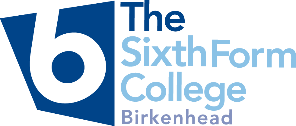                                    Please complete in black inkPart 1: Personal DetailsTitle:   Miss. Mr. Mrs. Dr. Other   	Surname:  	________________________________Previous surname: 	_Forename(s): 		Date of Birth:  	_____Home Address:__________________________________________________________________________Post Code: 	National Insurance Number: Telephone Numbers: Home: ____________________________Mobile: _________________________Email Address: _______________________________________________________________________Address for correspondence (if different):   _______________________________________________________________________________________Part 2: Previous EmploymentTitle of Previous Post  	_________Name of establishment  	_________Full Address & Post Code 	 	__________________________ ____________________________________________________________________________________Key Responsibilities ____________________________________________________________________Past Experience as an Invigilator (if any)  	________Part 3. ReferencesPlease give details of two employment referees (e.g. Principal, Headteacher or a member of staff at an appropriate level from your current and previous or most recent employer/s), who can comment on your suitability for the post.  References may be requested for shortlisted applications prior to interview. *Please tick if not convenient.Part 4: I CERTIFY THAT THE INFORMATION I HAVE GIVEN IN THIS APPLICATION FORM IS CORRECTSigned                                                                                                        Date Providing false information is an offence and could result in your application being rejected and if appointed, dismissal without notice and possible referral to the police.	Data Protection and PrivacyBSFC is aware of its obligations under the General Data Protection Regulation (GDPR) and is committed to processing your data securely and transparently. Please see our Candidate Privacy Notice in our recruitment documentation which sets out, in line with GDPR, the types of data that we collect and hold on you as a job applicant. It also sets out how we use that information, how long we keep it for and other relevant information about your data. Please indicate that you have read and understood the Candidate Privacy Notice by signing the declaration on this form.Signed:                                                                                                 Date1.2.Name:Job title of referee: Relationship to you: Address:Tel. No: Email:Name:Job title of referee: Relationship to you: Address:Tel. No: Email:Name:Job title of referee: Relationship to you: Address:Tel. no: Email:Name:Job title of referee: Relationship to you: Address:Tel. no: Email: